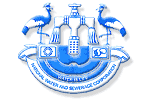 NATIONAL WATER AND SEWERAGE CORPORATION     BID NOTICE UNDER OPEN BIDDINGSUPPLY OF CHEMICAL DOSING, BOOSTER AND HIGH LIFT PUMP SETS FOR GABA 1 & KATOSI PLANTS, NANTABULIRWA, MUTUNGO – KW, AND CHUHO – KISORO AREA.PROCUREMENT REFERENCE NUMBER: NWSC-KW/SUPLS/22-23/1368506National Water & Sewerage Corporation has allocated funds to be used for the acquisition of chemical dosing, booster and high lift pump sets for Gaba 1 & Katosi Plants, Nantabulirwa, Mutungo – KW, and Chuho – Kisoro Area.The Entity invites sealed bids from eligible bidders for the provision of the above supplies.Bidding will be conducted in accordance with the open domestic bidding method contained in the Public Procurement and Disposal of Public Assets Act, 2003 (as amended).Interested eligible bidders may obtain further information and inspect the bidding documents at the address given below at 8(a) from 8:00AM. to 5:00 PM. on working days.The Bidding documents in English may be purchased by interested bidders on the submission of a written application to the address below at 8(a) and upon payment of a non-refundable fee of UGX: 100,000 in cash to a Local Bank. The document should be collected by the prospective bidder or his representative. No liability will be accepted for loss or late delivery.Bids must be delivered to the address below at 8(c) before 10:30AM on June 19, 2023All bids must be accompanied by a bid security of;Lot 1: UGX 3,900,000 (Uganda shillings; Three million nine hundred thousand only).Lot 2: UGX 6,000,000 (Uganda shillings; Six million only). Late bids shall be rejected	       Bids will be opened in the presence of the bidders’ representatives who choose to attend 	   	at the address below at 8(d) at 11:00AM on June 19, 2023Pre – bid meeting shall be held on May 12, 2023 at 8(c) the address below at 10:00 Am.(a) Documents may be inspected at:	           The Senior Manager Procurement’s OfficeNational Water and Sewerage CorporationPlot No. 18/20, 6th Street, Industrial Area, Kampala P.O. Box 7053 Kampala, UgandaTel: 256-313-315484/256-313-315801Email: nwscbid@nwscic.co.ug	(b)	Documents will be issued from:	same as 8(a) above.	(c)	Bids must be delivered to:	National Water and Sewerage CorporationPlot No. 43/49, 6th Street, Industrial Area, Kampala P.O. Box 7053 Kampala, UgandaTel: 256-313-315864/801Email: nwscbid@nwscic.co.ug.	(d)	Address of bid opening:	same as 8(c) above.9. The planned procurement schedule (subject to changes) is as follows: